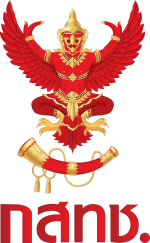 กำหนดการฝึกอบรมโครงการฝึกอบรมเพื่อการพัฒนาวิชาชีพในกิจการกระจายเสียงและกิจการโทรทัศน์ในหัวข้อ “การโฆษณาในกิจการกระจายเสียงและกิจการโทรทัศน์ภายใต้กรอบกฎหมายและจริยธรรม”โดยสำนักงานคณะกรรมการกิจการกระจายเสียง กิจการโทรทัศน์ และกิจการโทรคมนาคมแห่งชาติวันจันทร์ที่ ๑๔ ตุลาคม พ.ศ.๒๕๕๖ณ ห้องซาลอนบี ชั้น ๒ โรงแรมสวิสโซเทล เลอ คองคอร์ด จ.กรุงเทพมหานครหมายเหตุ : เบรคเครื่องดื่มและอาหารว่างเสิร์ฟในห้องสัมมนา, กำหนดการและวิทยากรอาจเปลี่ยนแปลงได้ตามความเหมาะสมเวลากิจกรรม๐๘.๓๐ – ๐๙.๐๐ลงทะเบียน ๐๙.๐๐ – ๐๙.๓๐พิธีกรกล่าวต้อนรับและพิธีเปิดงาน ท่านสวัสดิ์ รัฐพิทักษ์สันติ   ที่ปรึกษา กสทช. ผศ.ดร.ธวัชชัย  จิตรภาษ์นันท์Key note speaker กล่าวภาพรวมของโครงการ โดย ดร.เฉลิมชัย ผู้พัฒน์  หัวหน้าส่วนงาน กสทช.ผศ.ดร.ธวัชชัย จิตรภาษ์นันท์๐๙.๓๐ – ๑๑.๐๐การบรรยายในหัวข้อ “กฎหมายและจริยธรรมของการโฆษณากับการคุ้มครองผู้บริโภค”โดย...พ.ต.อ.(พิเศษ) ชัยทัศน์ รัตนพันธุ์ (ที่ปรึกษาประจำ กสทช. ,อนุกรรมการคุ้มครองผู้บริโภคด้านวิทยุและโทรทัศน์)๑๑.๐๐ – ๑๒.๓๐การบรรยายในหัวข้อ “การสร้างสรรค์งานโฆษณาในสื่อโทรทัศน์”โดย... รศ.ดร.เสรี วงษ์มณฑา (ประธาน หจก. กู้ด คอมมิวนิเคชั่น ,พิธีกรรายการวิทยุ โทรทัศน์หลายรายการ)                                                    ๑๒.๓๐ – ๑๓.๓๐พักรับประทานอาหารกลางวัน๑๓.๓๐ – ๑๕.๐๐การบรรยายในหัวข้อ “อิทธิพลของสื่อออนไลน์ที่มีผลต่อกลุ่มตลาดเป้าหมาย”โดย... คุณประสาน โอสถานนท์(ผู้เชี่ยวชาญด้าน Marketing Communication , กรรมการกิตติมศักดิ์สมาคมโฆษณาแห่งประเทศไทย , ที่ปรึกษาอาวุโส Senior Consultant บริษัท แมคแคน เวิลด์กรุ๊ป (ประเทศไทย) จำกัด)๑๕.๐๐ – ๑๖.๓๐การบรรยายในหัวข้อ “การกำกับดูแลโฆษณาทางเคเบิ้ลและทีวีดาวเทียม”โดย...ดร.นิวัติ วงศ์พรหมปรีดา (อุปนายกฝ่ายส่งเสริมจรรยาบรรณ สมาคมโฆษณาแห่งประเทศไทย)๑๖.๓๐ – ๑๗.๐๐ปิดงาน พร้อมถ่ายภาพร่วมกัน